..../..../20....T.C.İSTANBUL AREL ÜNİVERSİTESİ………………………………………….. DEKANLIĞI’NA/MÜDÜRLÜĞÜ’NEDaha önce okumuş olduğum ……………………….………………………….. Üniversitesi ……………………………………………. fakültesi/müdürlüğü …………………………..…….. bölümüne/programına ait transkriptimde başarılı olduğum ve eşdeğerliliği kabul edilen derslerden muafiyet ve intibak işlemlerinin değerlendirilmesi konusunda gereğini arz ederim            (Öğrenci adı, soyadı, imza)		DERS MUAFİYETİ İLE İLGİLİ AÇIKLAMALARMuafiyet işlemleri “İstanbul Arel Üniversitesi Önlisans ve Lisans Eğitim-Öğretim ve Sınav Yönetmeliği”nin 26 ncı maddesine istinaden “İstanbul Arel Üniversitesi Önlisans ve Lisans Düzeyindeki Programlar Arasında Geçiş, Kredi Transferi ve İntibak İşlemleri Yönergesi” hükümleri çerçevesinde yürütülür.Ekler:Ek-1 Onaylı not döküm belgesi (transkript)Ek-2 Ders içerikleriNot : Eksik belge olduğu takdirde başvurunuz değerlendirmeye alınmayacaktır.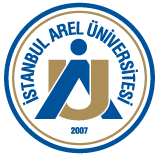 ÖĞRENCİ İŞLERİ OFİSİMUAFİYET VE İNTİBAK BAŞVURU FORMUDoküman No: FR.ÖİO.004Yayın Tarihi: 20.07.2023Revizyon No: 00Revizyon Tarihi:Adı ve soyadıÖğrenci numarasıT.C. Kimlik numarasıBölümüSınıfıDAHA ÖNCEKİ YÜKSEKÖĞRETİM KURUMUNDA ALINAN VE MUAFİYET TALEP EDİLEN DERSLER  AKTSBAŞARI NOTU